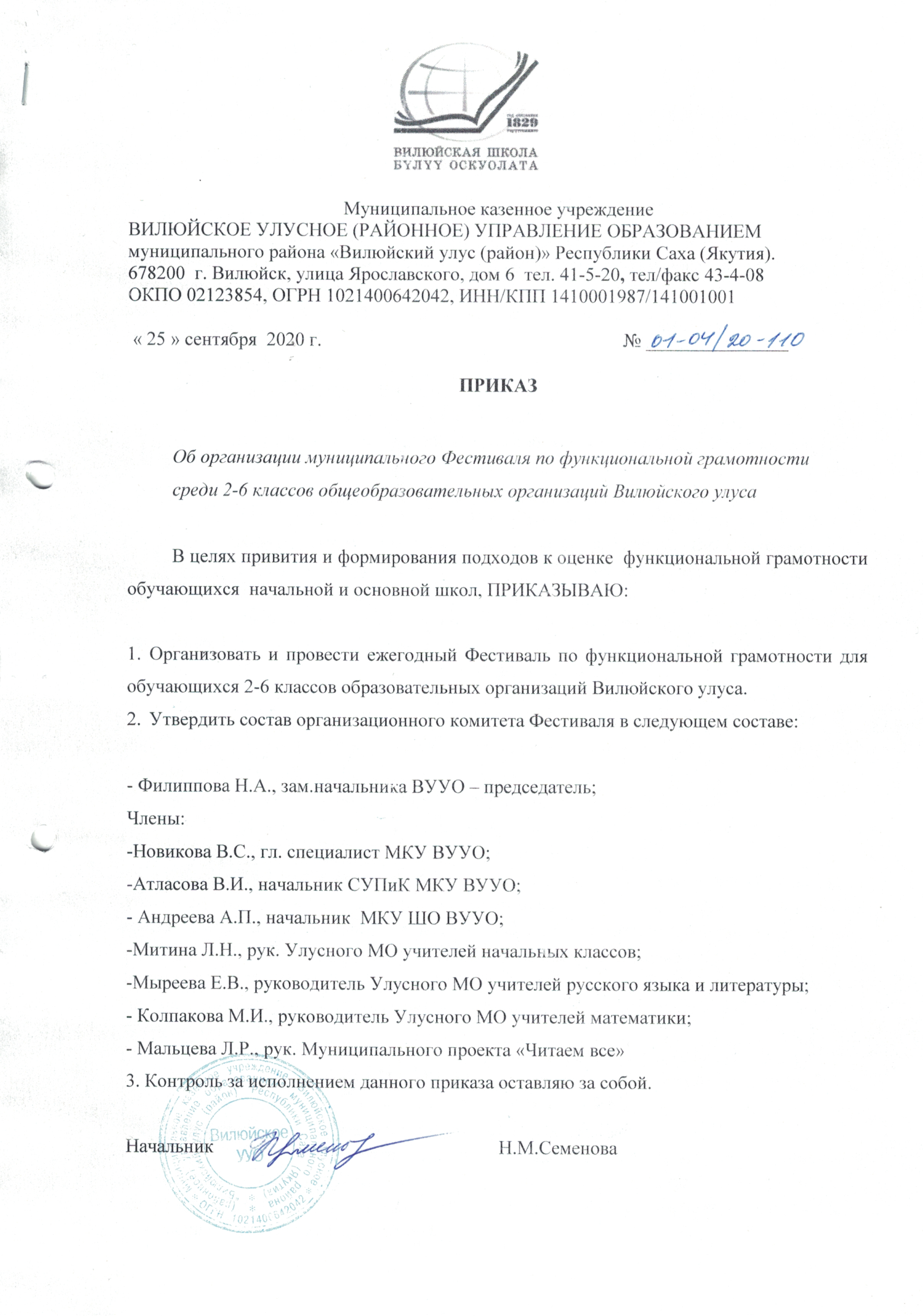 Приложение № 1К приказу от 25 сентября 2020г   №   01-04/20-110 ПОЛОЖЕНИЕ О  муниципальном ФЕСТИВАЛЕ  «Развиваем навыки» для обучающихся 2-х –6-х классов организаций, осуществляющих образовательную деятельность по образовательным программам начального общего, основного общего образования1. ОБЩИЕ ПОЛОЖЕНИЯМуниципальный фестиваль «Развиваем навыки» (далее - Фестиваль) проводится для школьников 2-х–6-х классов образовательных организаций МР «Вилюйский улус (район)». Фестиваль проводится с января по февраль каждого учебного года и включает 2 этапа:школьный этап – январь; муниципальный этап – февраль;Организаторами Фестиваля являются:Школьного этапа -  РО МАН в Вилюйском улусе МБОУ «Тасагарская СОШ», руководители УМО (начальных классов, английского, русского языков, естественного цикла, истории).Муниципального этапа –  МКУ «Вилюйское УУО»  в рамках реализации муниципальных проектов «Читаем все», «Надежда Вилюйской школы», «РЦЕН», «3-летие английского языка», Центра математического единстваФестиваль проводится по ключевым компетенциям и базовым умениям школьников.Фестиваль  включает в себя следующие состязания:«Читаем все» (читаю и рассказываю; развиваем смысловое чтение); (устно).«Пишем красиво» (правописание, каллиграфия для 2-6 классов ); (письменно).«Нет ошибкам» (пишу правильно, по определенному заданию для  5- 6 классов); (письменно).«Решаем все» (считаю и решаю устно); (устно).«Мой Вилюйский улус» (знаю историю своего улуса); (письменно).«I speak Еnglish» (владею иностранным языком); (устно).Индивидуальные результаты участников каждого этапа Фестиваля с указанием сведений об участниках (фамилия, инициалы, класс, наименование образовательной организации, количество баллов) заносятся в рейтинговую таблицу результатов участников соответствующего этапа Фестиваля, представляющую собой ранжированный список участников, расположенных по мере убывания набранных ими баллов (далее–рейтинг). Участники с равным количеством баллов располагаются в алфавитном порядке.Взимание платы за участие в Фестивале не допускается.Вместе проведения Фестиваля  вправе присутствовать представители организатора, оргкомитет, жюри соответствующего этапа Фестиваля, должностные лица, родители или законные представители учащихся, родственники. До начала соответствующего этапа Фестиваля по каждой школьной компетенции представители организатора проводят инструктаж участников и информируют о продолжительности состязания, о случаях удаления с Фестиваля, а также о времени и месте ознакомления с результатами .Непосредственное руководство Фестиваля осуществляет Оргкомитет каждого из этапов Фестиваля.ЦЕЛИ И ЗАДАЧИ ФЕСТИВАЛЯФестиваль проводится с целью популяризации форм интеллектуального досуга школьников и привития функциональной грамотности обучающихся, увеличения количества участников движения интеллектуальных игр, выявления интеллектуально-одаренных, высокомотивированных детей, развития базовых компетенций и школьных умений. 3. ОРГКОМИТЕТ ФЕСТИВАЛЯДля проведения Фестиваля создается Оргкомитет.  Оргкомитет принимает окончательные решения по всем вопросам, связанным с проведением Фестиваля. Оргкомитет за нарушение требований Положения или неисполнение решений Оргкомитета имеет право применить к нарушителям следующие санкции: предупреждение, штрафные баллы, аннулирование результатов, дисквалификация.Решения Оргкомитета являются окончательными. На время проведения Фестиваля Оргкомитетом формируется жюри и создается предметно-методическая комиссия из состава специалистов  МКУ «ВУУО», руководителей и авторов муниципальных проектов.4. ОРГАНИЗАЦИЯ ПРОВЕДЕНИЯ ФЕСТИВАЛЯ4.1. Фестиваль проводится ежегодно в рамках учебного года с января по февраль.4.2.Координацию организации проведения Фестиваля осуществляет Оргкомитет Фестиваля под руководством председателя.4.3. Оргкомитет Фестиваля:утверждает состав предметно-методической комиссии по разработке заданий школьного, муниципального этапов Фестиваля;утверждает состав жюри  Фестиваля; 4.4.Организационно-техническое, информационное обеспечение деятельности оргкомитета Фестиваля осуществляет НМО УУО .4.5.Для научно-методического обеспечения Фестиваля создается предметно-методическая комиссия Фестиваля.4.6. Предметно-методическая комиссия Фестиваля:разрабатывает требования к проведению каждого из этапов Фестиваля;разрабатывает спецификации к заданиям; разрабатывает задания каждого из этапов Фестиваля и направляет их оргкомитету не позднее трех недель до начала каждого из этапов; обеспечивает хранение заданий Фестиваля; 4.7. Жюри всех этапов Фестиваля:Принимает для оценивания закодированные (обезличенные) работы участников Фестиваля;Оценивает выполненные задания в соответствии с утверждёнными критериями  и методиками оценивания выполненных заданий;Определяет победителей и призеров на основании рейтинга по каждой школьной компетенции в соответствии с квотой, установленной организатором Фестиваля соответствующего этапа;Представляет организатору соответствующего этапа Фестиваля протоколы для их утверждения.4.8. Состав жюри всех этапов Фестиваля формируется из числа участников ,реализующих муниципальные проекты,  руководителей школьных и улусных методических объединений. 5. ПРОВЕДЕНИЕ ШКОЛЬНОГО ЭТАПА ФЕСТИВАЛЯ5.1.Школьный этап Фестиваля проводится по разработанным предметно-методической комиссией заданиям. 5.2.  Школьный	 этап охватывает все классы с 2 по 6 классы. 5.3. Срок окончания школьного этапа Фестиваля – не позднее 31 января текущего года.5.4. На школьном этапе Фестиваля на добровольной основе принимают индивидуальное участие все обучающиеся 2-х–6-х классов организаций, осуществляющих образовательную деятельность по образовательным программам начального общего, основного общего образования.5.5. Участники школьного этапа Фестиваля вправе выполнять задания, разработанные для более старших классов по отношению к тем, в которых они проходят обучение.  5.6. Для организации и проведения школьного этапа Фестиваля образовательная организация: Формирует оргкомитет школьного этапа Фестиваля и утверждает его состав;Формирует жюри школьного этапа Фестиваля по каждой школьной компетенции и утверждает их состав; Заблаговременно информирует обучающихся и их родителей (законных представителей) о сроках и местах проведения школьного этапа Фестиваля каждой школьной компетенции;Утверждает результаты школьного  этапа Фестиваля (рейтинг победителей и рейтинг призёров школьного  этапа Фестиваля) и публикует их на своём официальном сайте в сети «Интернет». 5.7.Оргкомитет школьного этапа:Определяет организационно-технологическую модель проведения школьного этапа Фестиваля;Обеспечивает сбор и хранение заявлений родителей (законных представителей) обучающихся, заявивших о своем участии в Фестивале.Осуществляет кодирование (обезличивание) работ участников школьного этапа Фестиваля;Награждает победителей и призеров грамотами, дипломами;Несёт ответственность за жизнь и здоровье участников Фестиваля во время проведения школьного этапа.5.8.Состав  Оргкомитета школьного этапа Фестиваля формируется из представителей органов местного самоуправления,  педагогического коллектива, представителей родительской общественности.6. ПРОВЕДЕНИЕМУНИЦИПАЛЬНОГО ЭТАПА ФЕСТИВАЛЯ6.1.Муниципальный этап Фестиваля проводится по разработанным предметно-методической комиссией Фестиваля заданиям.6.2. Конкретные сроки и места проведения муниципального этапа Фестиваля по каждой компетенции устанавливаются Оргкомитетом муниципального этапа.6.3. Срок окончания муниципального этапа Фестиваля – не позднее 28 февраля текущего года.6.4.На муниципальном этапе Фестиваля принимают участие обучающиеся 2-х–6-х классов- победители школьного этапа Фестиваля.6.5. Конкретные места проведения муниципального этапа Фестиваля по каждой школьной компетенции устанавливает оргкомитет муниципального этапа.6.6. Для организации и проведения муниципального этапа Фестиваля орган местного самоуправления, осуществляющий управление в сфере образования:формирует Оргкомитет муниципального этапа Фестиваля  и утверждает его состав;формирует жюри муниципального этапа Фестиваля по каждой школьной компетенции;устанавливает количество баллов по каждой школьной компетенции и классу, необходимое для участия на муниципальном этапе Фестиваля;утверждает результаты муниципального этапа Фестиваля по каждой школьной компетенции (рейтинг победителей и рейтинг призёров муниципального этапа) и  публикует их на своём официальном сайте в сети «Интернет»;награждает победителей и призёров муниципального этапа Фестиваля грамотами, дипломами.6.7. Оргкомитет муниципального этапа Фестиваля:определяет организационно-технологическую модель проведения муниципального этапа Фестиваля;обеспечивает хранение заданий по каждой школьной компетенции для муниципального этапа,  несет  ответственность за их конфиденциальность;осуществляет кодирование (обезличивание) работ участников муниципального этапа Фестиваля;несёт ответственность за жизнь и здоровье участников Фестиваля вовремя проведения муниципального этапа.6.8. Состав Оргкомитета муниципального этапа Фестиваля формируется из представителей органов местного самоуправления, осуществляющих управление в сфере образования, руководителей УМО,     педагогических работников улуса. .